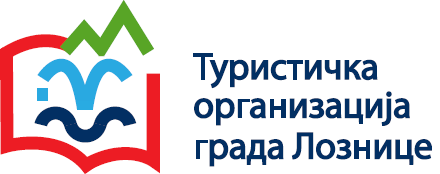 Име и презиме МестоКонтакт телефон Е-mailЗанимањеВукова народна изрекаКратка биографија 